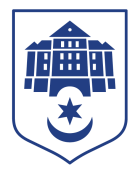 Тернопільська міська рада восьмого скликанняПротокол №26позапланового засідання виконавчого комітету міської ради04.04.2022				Початок засідання									17.00Головуючий: Надал Сергій.Присутні на засіданні : Гірчак Ігор, Дідич Володимир, Корнутяк Володимир, Крисоватий Ігор, Кузьма Ольга, Надал Сергій, Стемковський Владислав, Татарин Богдан, Туткалюк Ольга, Хімейчук Іван. Відсутні на засіданні: Осадця Сергій, Остапчук Вікторія, Солтис Віктор, Якимчук Петро.Кворум є – 10 членів виконавчого комітету. СЛУХАЛИ: Про облаштування тимчасових стоянокПро передачу матеріальних цінностейПро надання погодження на виїзд дитини за межі УкраїниПро надання погодження на виїзд дитини за межі України у супроводі бабусіПро надання погодження на виїзд дітей за межі УкраїниДОПОВІДАЛИ: Стемковський Владислав, Дідич Володимир.ГОЛОСУВАННЯ: за – 10, проти – 0, утримались – 0.ВИРІШИЛИ: рішення № 333,334,335,336,337 додаються.	Міський голова 						Сергій НАДАЛІрина Чорній 0674472610